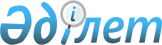 О внесении изменения в постановление Правительства Республики Казахстан от 15 октября 1998 года № 1044Постановление Правительства Республики Казахстан от 31 марта 1999 года № 346

      Правительство Республики Казахстан постановляет: 

      1. Внести в постановление Правительства Республики Казахстан от 15 октября 1998 года № 1044 P981044_ "Об индикативном плане социально- экономического развития Республики Казахстан на 1999 год"(САПП Республики Казахстан, 1998 г., № 36, ст. 332) следующее изменение: 

      Основные макроэкономические показатели социально-экономического развития Республики Казахстан на 1999 год, одобренные указанным постановлением, изложить в новой редакции согласно приложению. 

      2. Настоящее постановление вступает в силу со дня подписания. 



 

         Премьер-Министр 

       Республики Казахстан 

 

                                                  Приложение                                          к постановлению Правительства                                             Республики Казахстан                                          от 31 марта 1999 года № 346 



 

         Основные макроэкономические показатели социально-экономического                  развития Республики Казахстан на 1999 год_________________________________________________________________________                                 !1996 г.!1997 г.!1998 г.!1998 г.!1999 г.!                                 !отчет  !отчет  ! план  ! отчет !прогноз!_________________________________________________________________________!ВВП:в млрд.тенге                    1415,7   1672,1  2005    1759,1  1805,8в млрд.долл.США                   21,0     22,2  24,5      22,3    19,5ВВП в реальном выражении, %       100,5    101,7  103,0     97,5    98,5Дефлятор ВВП                       38,9     16,1   11,9      7,9     4,2ВВП на душу населения,тыс.тенге    88,9    106,2  128,5    112,7   116,5ВВП на душу населения,долл.США   1321,3   1407,2 1569,3     1438    1262Индекс потребительских цен в %:декабрь к декабрю                 28,7     11,2    9,5      1,9      9,8в среднем за год                  39,3     17,4   11,2      7,1      3,7 Курс тенге к доллару США:- на конец года                    73,3     75,9   85,1      84,0    101,0- в среднем за год                 68,2     75,6   81,9      78,8     92,3Налоговые поступления,млрд.тенге  172,7      310  341,6     289,2    313,9Налоговые поступления в % к ВВП    12,2     18,5   17,0      16,2     17,4Доходы от операций с капиталом,  млрд.тенге                       37,0     59,3   51,4      69,5     60,9Доходы от операций с капиталомв % к ВВП                         2,6       3,5    2,6       4,0      3,3Доходы госбюджета,млрд.тенге       232     385,3  427,8      377,9    406,4Доходы госбюджета в % к ВВП        16,4     23,0   21,3       21,5     22,5Дефицит бюджета, млрд.тенге        39,6     62,2  110,3       70,1     62,6Промышленность, млрд.тенге        719,1    809,7  925,7      801,5    804,5  реальный рост,%                 100,3    104,0  103,0       97,9     98,0Сельское хозяйство,млрд.тенге     300,4    297    325,1      246,6    259,3  реальный рост,%                  95,0     98,1  100,9       81,1    101,4Экспорт,млн.долл.США             6291,7  6768,5   7070      5780,9     5185Импорт,млн.долл.США              6617,9   7154    7725      6588,6     5840Инвестиции в основной капитал,млрд.тенге                       119,0   140,0   170,3      189,3    206,0      (Специалисты: Кушенова Д.                   Мартина Н.)
					© 2012. РГП на ПХВ «Институт законодательства и правовой информации Республики Казахстан» Министерства юстиции Республики Казахстан
				